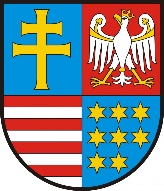 Konsultacje społeczne projektuStrategii Rozwoju Województwa Świętokrzyskiego 2030+Działając na podstawie Art. 41 ust. 2 pkt 4 ustawy z dnia 5 czerwca 1998 r. o samorządzie województwa (Dz. U. z 2019 r. poz. 512, z późn. zm.), art. 6 ust. 1 i 2a, art. 14 ust. 1 i art. 14a ust. 1 pkt. 3 ustawy z dnia 6 grudnia 2006 r. o zasadach prowadzenia polityki rozwoju 
(Dz. U. z 2019 r. poz. 1295) Zarząd Województwa Świętokrzyskiego przedkłada do konsultacji społecznych projekt Strategii Rozwoju Województwa Świętokrzyskiego 2030+.Konsultacje prowadzone są w okresie od 10 sierpnia do 30 września 2020 roku.Uwagi można zgłaszać na formularzu konsultacji społecznych, który wraz z projektem Strategii Rozwoju Województwa Świętokrzyskiego 2030+ i załącznikami są dostępne na stronie internetowej Urzędu Marszałkowskiego Województwa Świętokrzyskiego www.swietokrzyskie.pro w zakładce poświęconej Strategii (https://bit.ly/2jTykB1)Wypełnione formularze konsultacyjne należy przekazywać:drogą elektroniczną na adres: strategia2030@sejmik.kielce.pldrogą korespondencyjną na adres: Urząd Marszałkowski Województwa Świętokrzyskiego, Departament Inwestycji i Rozwoju, al. IX Wieków Kielc 3, 25-516 Kielce.Uwagi i wnioski zgłoszone po 30 września 2020 r. nie będą rozpatrywane.Organem właściwym do rozpatrzenia zgłoszonych opinii, uwag i wniosków jest Zarząd Województwa Świętokrzyskiego.HARMONOGRAM SPOTKAŃ KONSULTACYJNYCH:Dla podmiotów z Kielc i powiatu kieleckiego: 19 sierpnia 2020 r. godz. 10:00, Kielce, Aula Główna Politechniki Świętokrzyskiej, al. Tysiąclecia Państwa Polskiego 7.Dla podmiotów z powiatów starachowickiego i ostrowieckiego: 20 sierpnia 2020 r. godz. 10:00, Starachowice, Starachowickie Centrum Kultury, ul. Radomska 21.Dla podmiotów z powiatów skarżyskiego i koneckiego: 25 sierpnia 2020 r. godz. 10:00, Skarżysko – Kamienna, Miejskie Centrum Kultury, ul. Słowackiego 25.Dla podmiotów z powiatów jędrzejowskiego, włoszczowskiego i pińczowskiego: 
27 sierpnia 2020 r. godz. 10.00, Jędrzejów, Miejskie Centrum Kultury, aleja Marszałka Józefa Piłsudskiego 3.Dla podmiotów z powiatów sandomierskiego, opatowskiego i staszowskiego: 2 września 2020 r. godz. 10:00, Sandomierz, Zamek Królewski, ul. Zamkowa 12.Dla podmiotów z powiatów buskiego i kazimierskiego: 4 września 2020 r. godz. 10:00, Busko-Zdrój, sala konferencyjna Sanatorium Marconi, ul. 1 Maja.Udział w spotkaniach konsultacyjnych jest bezpłatny. W związku z wprowadzonym stanem epidemii i rozprzestrzenianiem się COVID-19, w trosce o zdrowie i bezpieczeństwo uczestników spotkań, należy obowiązkowo dokonać zgłoszenia udziału elektronicznie na adres: strategia2030@sejmik.kielce.pl (prosimy o podanie imienia i nazwiska oraz jeśli dotyczy – nazwy reprezentowanej instytucji). Ze względu na wielkość lokali, gdzie odbywają się spotkania, o udziale decyduje kolejność zgłoszeń. Potwierdzenie uczestnictwa zostanie wysłane na adres e-mail na tydzień przed spotkaniem.